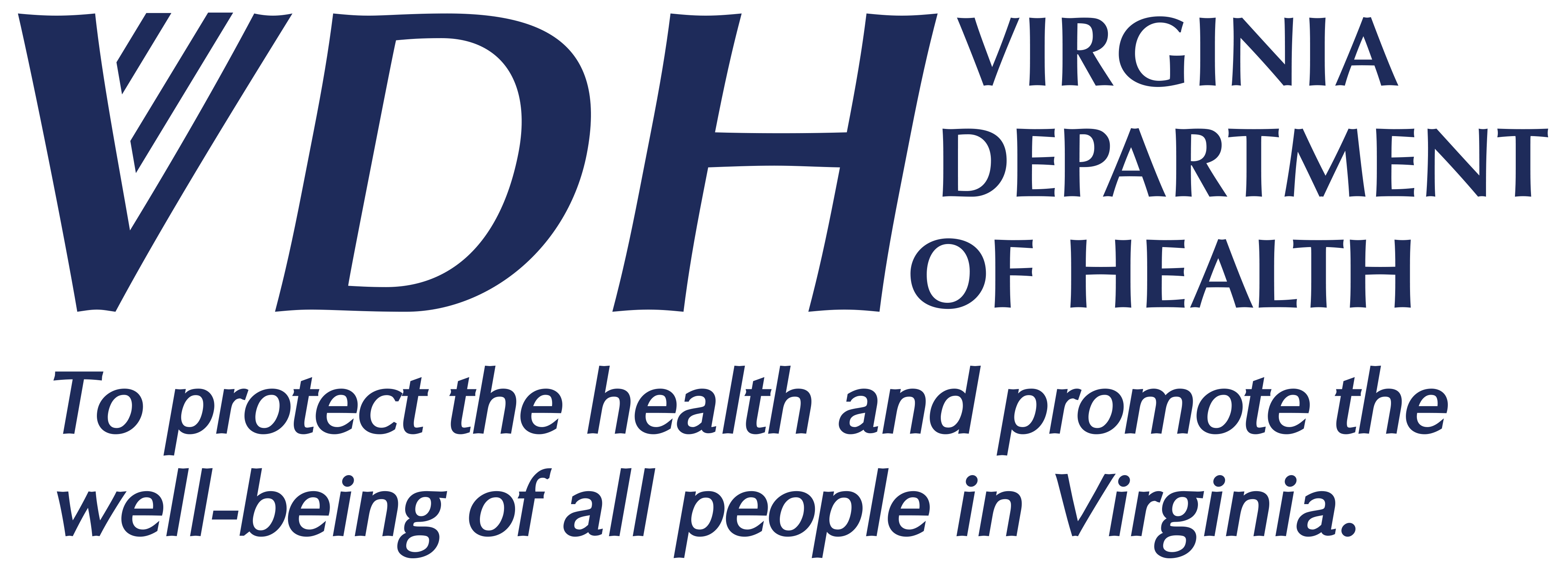 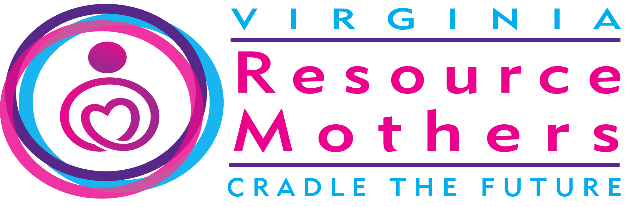 Health DistrictAddressContactTel. / FaxEmailHand-In-HandRockingham Memorial Hospital2010 Health Campus Dr.Harrisonburg, VA  22801Olivia BrownT: 540-564-7151F: 540-564-7054omresto1@sentara.comLenowisco Health District134 Roberts Street SWWise, VA  24293Michelle McPheronLeslie GillenwaterT: 276-328-1926T: 276-386-1312F: 276-376-1020Michelle.mcpheron@vdh.virgnia.govLeslie.gillenwater@vdh.virginia.govMt. Rogers Health DistrictCarrol County Health Depatment, 605-15 Pine St., Hillsville, VA 24343201 Francis Marion LnMarion, VA  24354Mary Anne HallCoordinatorTrish VanHoyT: 276-730-3180C: 276-685-0026F: 276-730-3183T: 276-781-7450Mary.hall@vdh.virginia.govTricia.Vanhoy@vdh.virginia.govNew River Health District  Montgomery County Health Department210 Pepper St, SE, #AChristiansburg, VA 24073Jennfer DarnellChristen PoeT: 540-585-3356F: 540-921-1335jennifer.darnell@vdh.virginia.gov Christen.Poe@vdh.virginia.govUrban Baby Beginnings 211A North 18th St.Richmond, VA  23223Stephanie SpencerPhyllis BradleyT: 833-782-2229 ext.800T: 833-782-2229 ext.801SSpencer@urbanbabybeginnings.orgp.bradley@capitalcenterofvirginia.orgThree Rivers Health DistrictP.O Box 7005591 Richmond RoadWarsaw, VA 22572Stacey StevensHolly BaldersonT: 804-493-1124T: 804-333-4043F: 804-333-3447Stacey.stevens@vdh.virginia.govHolly.balderson@vdh.virginia.govVirginia Central Office109 Governor Street8h Floor EastRichmond, VA  23219Consuelo StatonState Resource Mothers Program CoordinatorT: 804-864-7673C: 804-790-9565F: 804-864-7771Consuelo.staton@vdh.virginia.gov